召開法務部矯正署屏東地區111年度第1季毒品施用者復歸轉銜業務協調聯繫會議為增強毒品施用者出所後復歸生活成效，毒品施用者復歸轉銜業務協調聯繫會議每季辦理一次，由監所作為主要召集人，邀請各四方連結勞政、社政、衛政單位包含臺灣屏東地方檢察署、更生保護會屏東分會、屏東縣衛生局心理衛生及毒品防制科、屏東就業服務中心、潮州就業服務中心、屏東縣社會工作者協會、社團法人台灣世界快樂聯盟、屏安醫療社團法人屏安醫院，共同為推進復歸業務所遇實務困難、配合困境進行研討。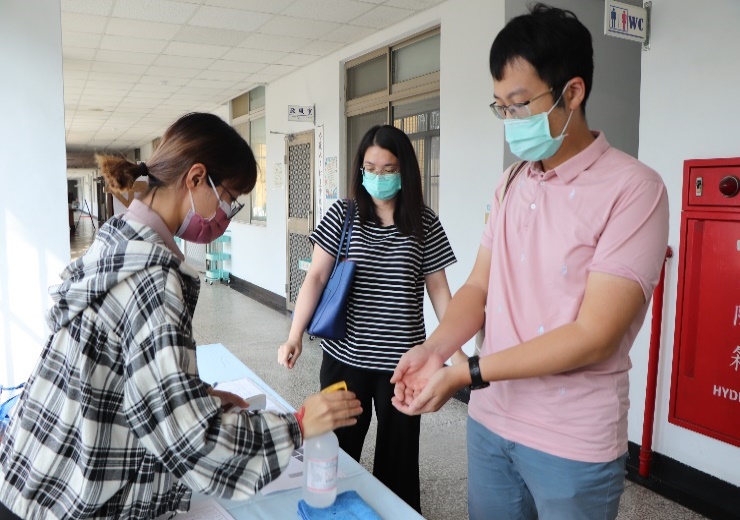 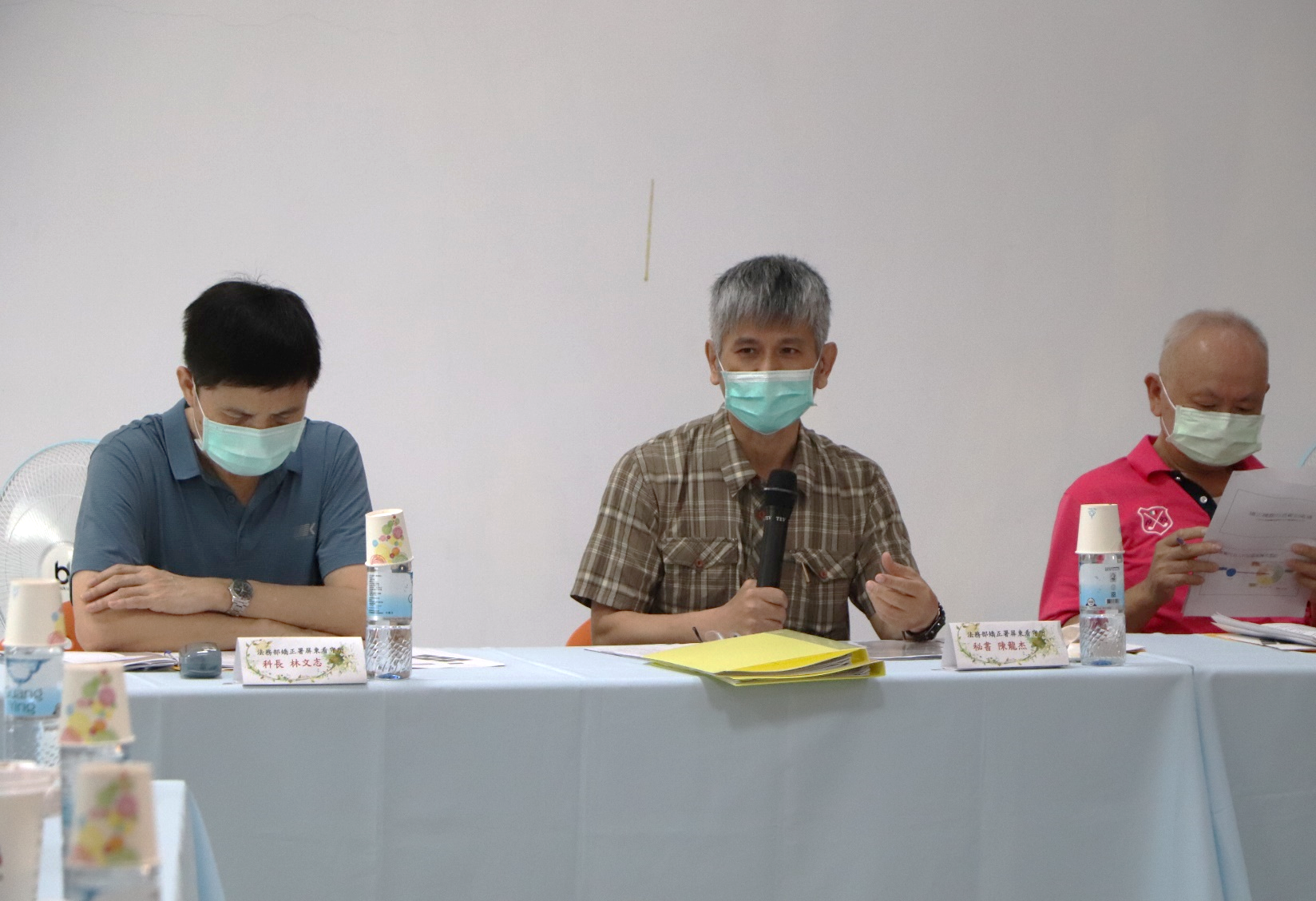 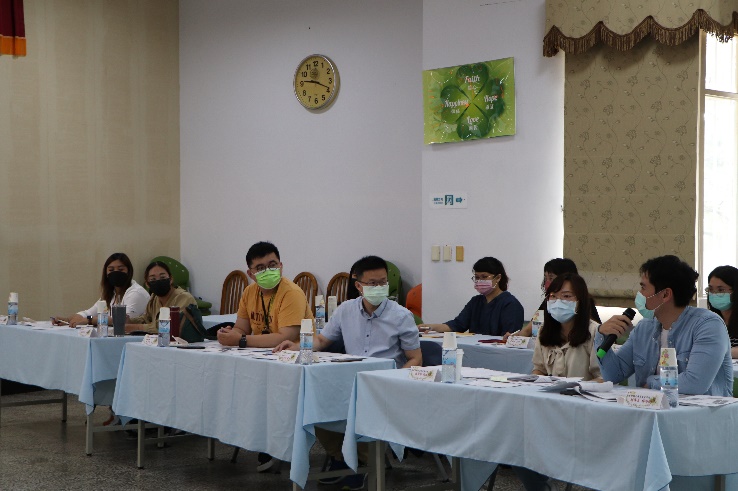 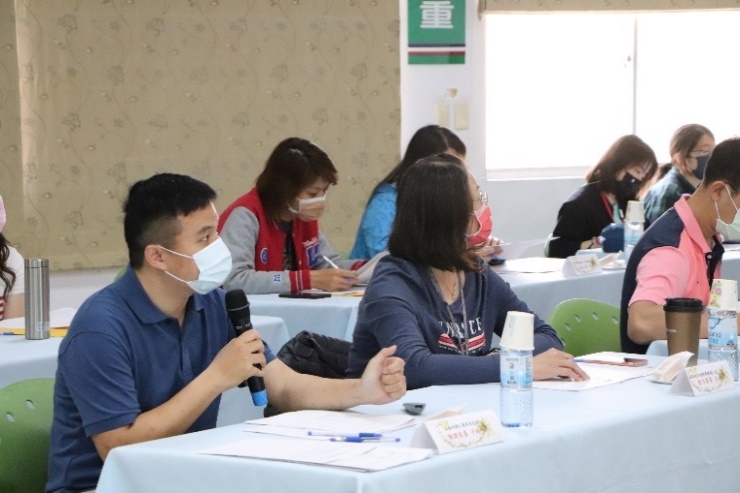 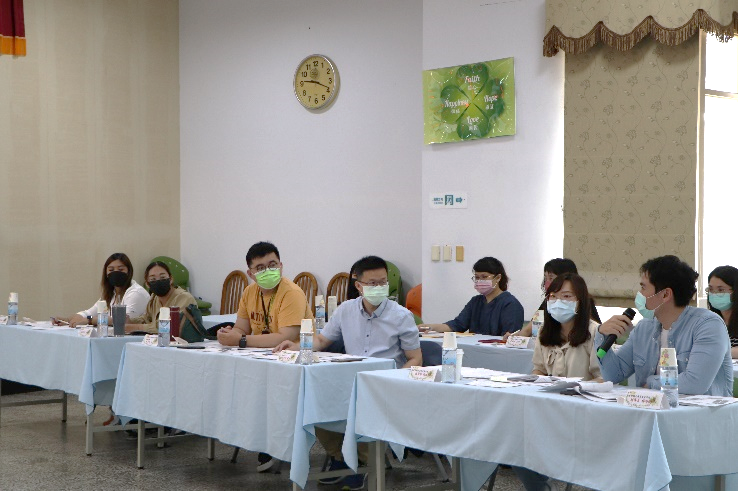 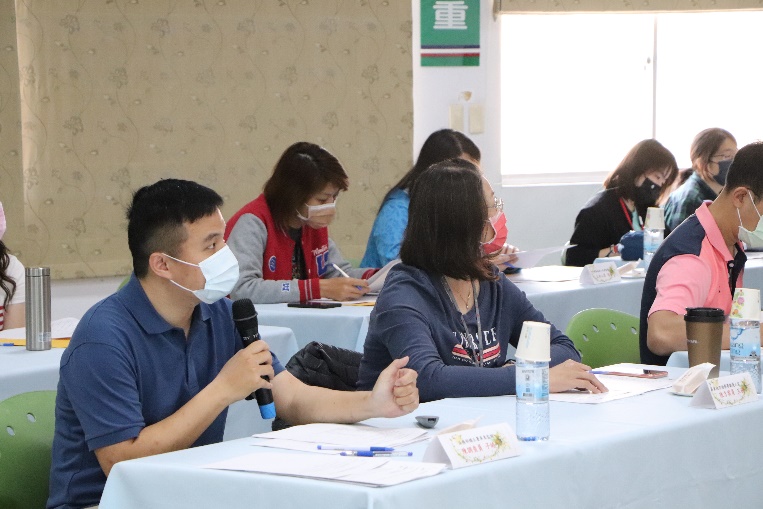 